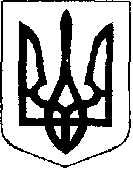 У К Р А Ї Н АЖовківська міська радаЛьвівського району Львівської області___а сесія VIІІ-го демократичного скликання	         РІШЕННЯвід         2023  року    №                                                                          м. ЖовкваПро надання дозволу  КП «Жовківське міське виробниче управління житлового-комунального господарства»  на розробку  детального плану території земельної ділянки по вул. Равська, 53 в м. Жовква Львівського району Львівської області           Розглянувши заяву начальника КП «Жовківське міське виробниче управління житлового-комунального господарства» номер 03-07/534 від 14.02.2023 р., та долучені документи,  керуючись  ст. 12, 39 Земельного Кодексу України, ст. 19, 24 Закону України «Про регулювання містобудівної діяльності», ст. 26 Закону України «Про місцеве самоврядування в Україні», враховуючи висновок постійної комісії з питань земельних відносин, земельного кадастру, планування території, будівництва, архітектури, охорони пам’яток, історичного середовища, природокористування та охорони довкілля Жовківська міська радаВ И Р І Ш И Л А:1.  Надати дозвіл КП «Жовківське міське виробниче управління житлового-комунального господарства»  на розробку  детального плану території земельної ділянки по вул. Равська, 53 в м. Жовква Львівського району Львівської області.2.  Виконкому міської ради виступити замовником  детального плану території земельної ділянки по вул. Равська, 53 в м. Жовква Львівського району Львівської області.3. Контроль за виконанням рішення покласти на постійну комісію з питань земельних відносин, земельного кадастру, планування території, будівництва, архітектури, охорони пам’яток, історичного середовища, природокористування та охорони довкілля (Креховець З.М.).Міський голова						Олег ВОЛЬСЬКИЙ 